The Character of the Prophets (peace and blessings of Allah be on all of them)   First KhutbahAll praises are due to Allah, who has sent forth the Prophets with the religion of moral uprightness and blessed characters that embody that morality. O Allah, Our Lord, for You is all praise. We believe in You and Your Angels, Your Books, Your Messengers, the Last Day and in Destiny, both its good and apparent bad. I testify that there is nothing worthy of worship except Allah, the uniquely One, who has no partners in His one-ness. We are content with Allah as our Lord, Islam as our religion, and I testify that our Sayyid, our Prophet, Sayyiduna Muhammad, is the slave of Allah and His Messenger and we shall forever be content with that. O Allah, send Your peace and blessings upon him and upon his family, his companions and whomsoever follows him in guidance until the Last Day.To Continue: I advise you, O slaves of Allah and myself, with the Taqwa of Allah, for verily Allah says:فَآمِنُوا بِاللَّهِ ‌وَرُسُلِهِ وَإِنْ تُؤْمِنُوا وَتَتَّقُوا فَلَكُمْ أَجْرٌ عَظِيمٌAnd if you believe and fear Him, then for you is a great reward.[Qur'an: 3:179]O Believers: Allah has chosen Prophets and Messengers and selected them out of all of creation as exemplars unto mankind. About this Allah says: إِنَّ اللَّهَ ‌اصْطَفَى آدَمَ وَنُوحًا وَآلَ إِبْرَاهِيمَ وَآلَ عِمْرَانَ عَلَى الْعَالَمِينَ* ذُرِّيَّةً بَعْضُهَا مِنْ بَعْضٍIndeed, Allah chose Adam and Noah and the family of Abraham and the family of 'Imran over the worlds - Descendants, some of them from others. And Allah is Hearing and Knowing. [Qur'an: 3:33-34]So, all of these Prophets were embodiments of the best of characters and the most praiseworthy of attributes. To illustrate this, let us reflect upon the example of Sayyidina Ibrahim (peace and blessings of Allah be upon him), who was gentle and soft in his dealings with other people, manifested in the wisdom he demonstrated in calling his father (some scholars say this was his uncle) and his people to the way of Allah. Hence, Allah praised him by saying:إِنَّ إِبْرَاهِيمَ لَحَلِيمٌ أَوَّاهٌ مُنِيبٌIndeed, Abraham was forbearing, grieving and [frequently] returning [to Allah]. [Qur'an: 11:75]The characteristic of Sidq or sincerity in our characters is one of the things that Allah has praised his Prophets for, as Allah says about Sayyidina Ishmail (peace and blessings of Allah be upon him):إِنَّهُ كَانَ صَادِقَ الْوَعْدِIndeed, he was true to his promise [Qur'an: 19:54]Likewise, the character of the Prophets and Messengers was characterized with Sabr or patience, it is for this reason that Allah praised them by saying: كُلٌّ مِنَ الصَّابِرِينَAll were of the patient. [Qur'an: 21:85]Indeed, the Prophets were the most patient of people, being patient in their devotion and ensuring that the messages that they carried was conveyed to their peoples and all of the world. Alongside such sincerity they were all also grateful for what they had been given from blessings, and for this they would profess the grace and favors given to them by Allah unto others. Hence, Allah says about the Prophet Nuh (peace and blessings of Allah be upon him):  إِنَّهُ كَانَ عَبْدًا شَكُورًاIndeed, he was a grateful servant. [Qur'an: 17:3]The Prophets were also all dutiful, kind, respectful and honoring of their parents, encompassed by the word birr, being grateful and demonstrating excellent beautiful conduct (ihsan) towards them. For this reason, Allah says about Sayyidina Yahya (peace and blessings of Allah be upon him): وَكَانَ تَقِيًّا* وَبَرًّا بِوَالِدَيْهِAnd he was fearing of Allah and dutiful to his parents. [Qur'an: 19:13-14]Likewise, in the words of Easa (peace and blessings of Allah be upon him), the Qur'an notes him as being someone who embodied birr to his mother, saying: وَبَرًّا بِوَالِدَتِي وَلَمْ يَجْعَلْنِي جَبَّارًا شَقِيًّاAnd [Allah made me] dutiful to my mother, and He has not made me a wretched tyrant. [Qur'an: 19:32]Because of the exalted character of the Prophets (peace and blessings of Allah be upon them all) they have been described with the best of descriptions and attributes by Allah. Hence, Allah has commanded the Prophet himself to take his guidance from their guidance by emulating them and for us to emulate him in turn: أُولَئِكَ الَّذِينَ هَدَى اللَّهُ فَبِهُدَاهُمُ ‌اقْتَدِهْThose are the ones whom Allah has guided, so from their guidance take an example. [Qur'an: 6:90]The Prophet responded to the command of Allah, so he was the most generous of people in generosity, the most kind of them in kindness, the most honest of them in honesty, the most fulfilling and loyal of them in keeping his promises, the most compassionate of them in words and deeds, and the most honorable of them in character.  For this reason, Allah described his character as being the most immense and exalted of all, saying: وَإِنَّكَ لَعَلَى خُلُقٍ عَظِيمٍAnd indeed, you are of a great [and immense] moral character.[Qur'an: 68:4]O Allah by the immense worth of Your Prophets who were all true, and by the immense character traits that they have left behind for us to emulate, and by the Prophet who embodied all of these traits to the most perfect of degrees, we ask that You make us of those who follow them in such emulation. And accept all of us for Your obedience and bless us with obedience towards Your Messenger (peace and blessings of Allah be upon him), and obedience towards those whom You have ordered us to show obedience towards, in accordance with Your saying:يَا أَيُّهَا الَّذِينَ آمَنُوا أَطِيعُوا اللَّهَ وَأَطِيعُوا الرَّسُولَ وَأُولِي الْأَمْرِ مِنْكُمْO you who have believed, obey Allah and obey the Messenger and those in authority among you. [Qur'an: 4:59]I say this and I seek forgiveness for myself and for you, so seek His forgiveness, indeed He is the most forgiving, most Merciful.  Second KhutbahAll praises are due to Allah, the uniquely One. And may peace and blessings be upon our Sayyid, Sayyiduna Muhammad (peace and blessings of Allah be upon him) and upon all of his companions. I advise you slaves of Allah and myself with the Taqwa of Allah, so have Taqwa of Him.O Believers: Indeed, the Prophets (peace and blessings of Allah be upon them all) are like one family, and all of their messages are ultimately one and interconnected, hence they all reinforce and complete each other, testifying to the Truth of one another. For this reason, the Prophet (peace and blessings of Allah be upon him) said:الْأَنْبِيَاءُ إِخْوَةٌ مِنْ عَلَّاتٍ: أُمَّهَاتُهُمْ شَتَّى، وَدِينُهُمْ وَاحِدٌProphets are all brothers in faith, having different mothers. Their religion is one. [Sahih Muslim]In other words, their faith and essential message is and always remain one, even if the specific manifestation of their paths in the form of the rites, rituals and sacred laws may differ amongst themselves relevant to the individual times and places they were revealed upon. For this reason, all of the Prophets (peace and blessings of Allah be upon them all) interacted with their people on the basis of a common brotherhood, that served as a pointer to the brotherhood amongst all humanity, demonstrating a form of gentleness, compassion and leniency to all. In this manner, all of the Prophets demonstrated an expansiveness and inclusiveness of love, genuinely seeking good for their fellow human being. Hence, Allah when describing them delivering their message, refers to their people as their brothers. So Allah  says about the Prophet Nuh (peace and blessings of Allah be upon him) by saying:إِذْ قَالَ لَهُمْ أَخُوهُمْ نُوحٌ أَلَا تَتَّقُونَWhen their brother Noah said to them, "Will you not fear Allah? [Qur'an: 26:106]Likewise, Allah says: وَإِلَى عَادٍ أَخَاهُمْ هُودًاAnd to the 'Aad [We sent] their brother Hud. [Qur'an: 7:65]And Allah says: وَإِلَى ثَمُودَ أَخَاهُمْ صَالِحًاAnd to the Thamud [We sent] their brother Salih. [Qur'an: 7:73]He also says: وَإِلَى مَدْيَنَ أَخَاهُمْ شُعَيْبًاAnd to [the people of] Madyan [We sent] their brother Shu'ayb.[Qur'an: 7:85]So, the Prophets (peace and blessings of Allah be upon all of them) are brothers and in their brotherhood, they represent an example of a more universal brotherhood and sisterhood amongst all of humanity, entailing that we should be there to mutually aid one another, being patient with one another, being grateful for gifts we have from Allah,  and demonstrate wisdom, truthfulness and sincerity in our interactions with one another for the sake of Allah. All of this is from their most beautiful characters and attributes that we have been tasked to emulate by Allah, for He says:لَقَدْ كَانَ لَكُمْ ‌فِيهِمْ ‌أُسْوَةٌ حَسَنَةٌ لِمَنْ كَانَ يَرْجُو اللَّهَ وَالْيَوْمَ الْآخِرَThere has certainly been for you in them an excellent pattern for anyone whose hope is in Allah and the Last Day. [Qur'an: 60:6]With this we ask You O Allah that You send Your prayers and blessings upon all of the Prophets and Messengers, especially on the seal of them, our master, our Prophet, Sayyiduna Muhammad. O Allah send Your peace and blessings upon him, and upon his family, his companions, all of them. And send your blessings upon the righteous and rightly guided Khulafa: Sayyiduna Abu Bakr, Sayyiduna Umar, Sayyiduna Uthman and Sayyiduna Ali, and upon all of the companions and those of the righteous who come after them, may Allah be pleased with them all. O Allah, grant success to the UAE President HH Mohammed bin Zayed Al Nahyan, to the Vice-President and his Brothers, their Highnesses, the Rulers of the Emirates and guide them to all that which is good and what pleases You. O Allah, bestow your mercy on the late Sheikh Zayed, Sheikh Maktoum, Sheikh Khalifa bin Zayed and the other late UAE Sheikhs who have passed on to Your mercy. We ask you to admit them into Paradise by Your grace. O Allah have mercy on those martyred for Your sake, and grant them intercession for their people, and grant their families patience and a great reward. And have mercy, our Lord, upon all of the believers, the living and the dead. Believers, remember Allah and He will remember you, forget Him not, lest you be forgotten. Be grateful for your blessings and you will be increased therein. So, stand up for prayer.دولـة الإمـارات العـربية المتحـدة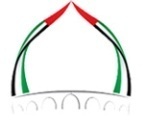 الجمعة: 12 رجب 1444هـالهيئة العامة للشؤون الإسلامية والأوقافالموافق: 3/2/2023م 